    FINAL NACIONAL 3 BARRILES 2017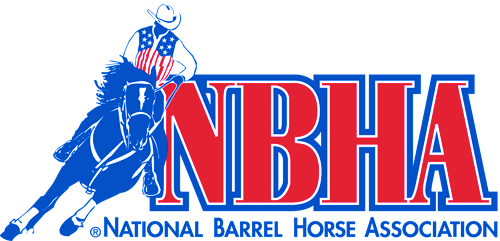 Sabado 25 de noviembre 11:00 hrs.DÓnde: Criadero Los CÓndoresREQUISITOS PARA COMPETIR EN LA FINAL NACIONAL:Podrán competir en la Final Nacional 2017 el caballo o jinete que haya competido en la categoría en la cual se va a presentar en la final (Debe haber competido en alguna competencia de 3 barriles 2017 realizada en Chile).Estas son:Semana de la ChilenidadCampeonato Criadero Los CóndoresCompetencia 3 barriles Viña Viu ManetCLASIFICACIÓN CAMPEONATO INTERNACIONAL NBHA: Podrá optar para un cupo en el próximo campeonato internacional NBHA el jinete que compitio en la categoria Abierta en alguna de las competencias de Barriles del calendario 2017 y que tengan los mejores tiempos en la Final. Este va dirigido solo a los jinetes. CATEGORIAS:MENORES NACIONAL: Menores de 15 años por el Campeonato Nacional.ABIERTA NACIONAL: Mayores de 15 años por el Campeonato Nacional.MENORES: Menores de 15 años.ABIERTA: Mayores de 15 años.Valor inscripcion: $8.000 (Hasta el 20 de noviembre. Despues de esa fecha la incripcion es de $10.000)PESEBRERAS Y DISPONIBILIDAD DEL LUGAR.El criadero abrirá sus puertas para recibir a los competidores a partir del dia 22 de noviembre. Por favor avisar con anticipacion el dia de llegada y el número de pesebreras. El dia 20 de noviembre se cerrara la incripción de pesebreras.Además al igual que años anteriores, al ser ésta la Final Nacional, el Criadero Los Cóndores solo facilita el lugar. El alimento y la viruta debe correr por cuenta de cada competidor. Habrán fardos de viruta disponibles a $5.000 para los que necesiten.RECORRIDO CARRERA 3 BARRILES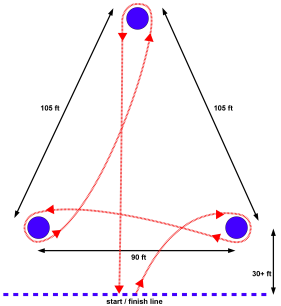 